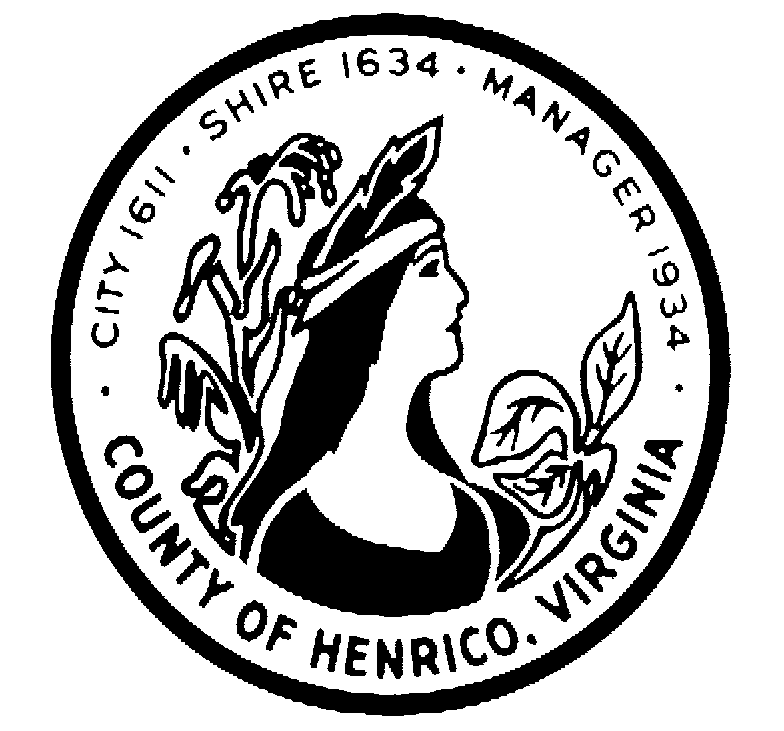 November 18, 2016ADDENDUM NO. 1Request for Proposal: #16-1286-11CSSubject: 	Computer Hardware, Software and Services for High SchoolsGentlemen/Ladies:Please make the following changes, corrections, additions or deletions to the above referenced Request for Proposal:This RFP and any addenda are available on the County of Henrico Purchasing website at http://www.henrico.us/purchasing  To receive an email copy of this document, please send a request to:  bar10@henrico.usSection IV.C.3. Currently reads:3.	Connectivitya.	10/100/1000 BASE-T Ethernet (RJ-45 connector, built-in or with provided adapter)b.	Built-in Wireless capability (IEEE 802.11 G/N) c.	Built-in, concealed antennad.	Compatible with CISCO AP 3602 and AP 3702 access pointsChange to read:	3.	Connectivity 		a.	10/100/1000 BASE-T Ethernet (RJ-45 connector, built-in or with provided adapter)b.	Built-in Wireless capability; IEEE 802.11 a/b/g/n, 802.11 ac, Dual-Band, multiple spatial streams & Bluetooth.  Optional: Support of 802.11 AC Wave 2.		c.	Built-in, concealed antenna		d.	Compatible with Cisco; 3600, 3700 & 3800 series wireless access points.Unless otherwise changed by an addendum, all other information will remain the same.Sincerely,Cecelia H. Stowe, CPPO, C.P.M.Purchasing DirectorSto05@henrico.us804-501-5685		8600 Staples Mill Road /PO BOX 90775/HENRICO VIRGINIA 23273-0775			(804) 501-5660 FAX (804) 501-5693